聲 暉 家 庭 聯 誼桃園一日遊109年的親子旅遊開始報名囉!您懷念昔日的石門水庫嗎?大溪老街現在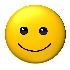    如何了呢?台中港新鮮的漁貨、好吃的海鮮料理您是不是回味呢? 邀請   親朋好友大家一起來吧!行程中時間允許還可以去玫瑰森林或是其他美   麗景點欣賞喔!費 用: 聽障者及12歲以下每人500元，其餘陪同者每人800元。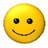 出發日期:109年11月22日(等報名結束統一公布集合時間)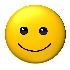 集合地點:一、員林聲暉會館  二、彰化火車後站廣場※※※  報  名  表  ※※※
填寫後，請傳真至04-8361224或email至chdeaf@yahoo.com.tw並確認是否報名成功喔!洽詢電話：04-8361223   黃秘書、甘小姐加Line好友  搜尋 0982-932169蘭子姓  名身分證號生  日葷/素備註